If your organization can hold large scale events, we want to help you with advertising and fund-raising tools. Here's how:Enter into a two-year licensing agreement with ADC for $100. We will send you the 56-minute ministry version of the film. Watch the film with local Christian leaders and develop an evangelization plan to use the film. Allow for ministry time after the film. CMAX Media will send you professional flyers, television commercials, and other social media advertising tools that you can use to promote the strategy. We recommend charging $10 for tickets or asking for donations; as we are still paying for the costs of making the film. As part of an honor system, we ask that you donate $5 per person who attends to ADC. Find and secure a Knights of Columbus Hall, local movie theater, Catholic or public high school auditorium, a local gymnasium, etc… for October 31, 2023 or near that date, depending on your local circumstances. Be creative. We want you to fund your renewal effort. Train prayer teams to minister after the film. Some people may hold grudges against Christians of other traditions. Others may want to experience a new outpouring of the Holy Spirit or recommit themselves to missionary discipleship. Some may want to experience baptism in the Holy Spirit for the first time. Invite them to receive prayer.Show the film often over the next two years. Encourage everyone who watches the film to purchase it and evangelize their friends and neighbors out of their homes. They can watch as a CMAX subscriber or by purchasing the digital version of the full-length documentary, the ministry version of the film or both. The purchase of the film comes with a home showing license for 10 people or fewer. When you set up a tracking code, 10% of the sale is donated to your ministry.Bulk sales by will be available for Christmas Gifts and Giving Tuesday fundraising incentives. Take advantage of these tools to raise money for your renewal activity, prayer group formation and small group development activities.Millions of people are praying for a genuine expression of more complete unity, even a restoration of full communion. Many have prophesied that the Holy Spirit is using the life of Cardinal Cantalamessa, and specifically this documentary about his ministry, to end the animosity that Christians have toward one another and fill them with joy. We believe these two attitudes are necessary as a foundation for the restoration of complete unity. The Church is the one, holy, catholic, and apostolic body of Christ and is filled with men and women who are priests, prophets, and kings in Christ. We are anointed to be ministers of reconciliation and ambassadors for Christ in the world. I encourage you to “Think Global, Act Local” by joining our efforts to fulfill the Holy Spirit's mission regarding charismatic renewal and the Current of Grace with which we are all flowing. You can do this!! Please feel free to forward this link to everyone who has a desire to expand a Spirit-led influence in your culture.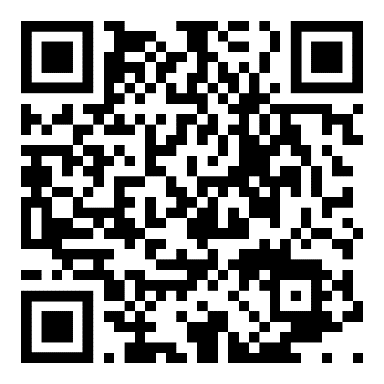 The film is only available in English at present and with optional subtitles in other languages. If enough presales occur to pay off the film’s debt of $300,000 we will begin dubbed translation into Spanish, Portuguese, Italian, Polish, French, and British (ha, ha)!You can start now by scanning this QR code or clicking on it if you are reading this digitally. Thank you for being a part of Restoration Day! 